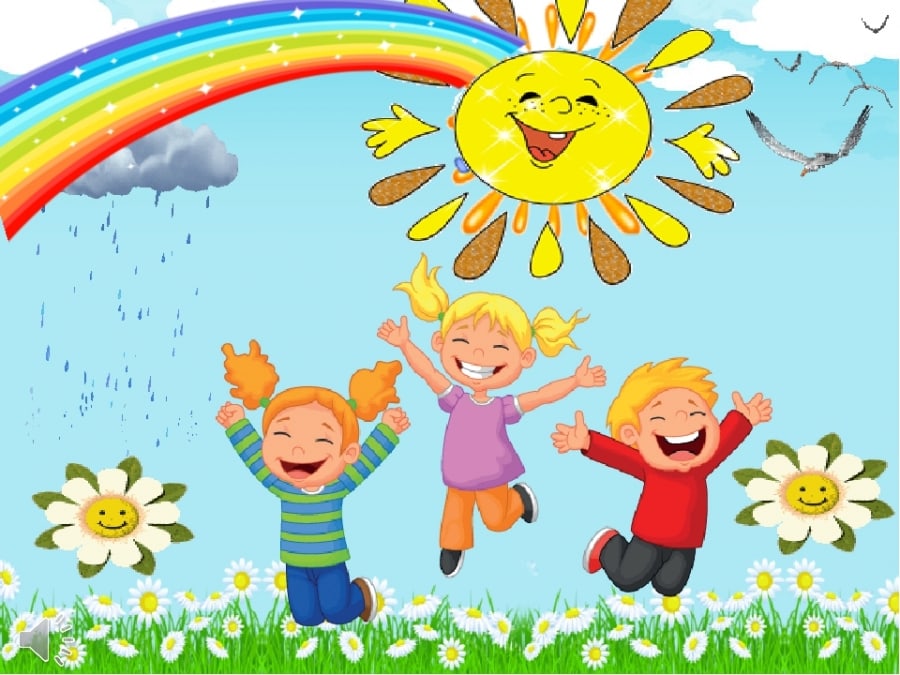 Информация по ЛОК – 2021 Из 2 167 было запланировано охватить 1 823 обучающихся – это 84%. Из них: 1 588 дети, находящиеся в трудной жизненной ситуации.В 14 лагерях с дневным пребыванием 14 медработников и 132 работника школ обеспечили отдых по 14 общеобразовательным и 6 адаптированным программ для детей с ОВЗ        474 обучающимся. 25 детей приняли участие на военно-полевых сборах на базе образовательных организаций.В поход сходили 614 детей, на экскурсиях побывали 42 обучающихся. 37 подростков выезжали в г. Москва, Г-Алтайск, с.Аскат, Манжерок, Майма, ВДЦ «Орленок».82 подростка были трудоустроены через Центр занятости населения.В волонтёрской деятельности приняли участие 131 человека.Работали 8 дворовых площадок для 268 детей.Проведено 14 клубных мероприятий для 226 детей района.В мастер-классах участвовали 89 обучающихся.Проведено 18 профилактических мероприятий для 122 детей.